РЕПУБЛИКА СРБИЈАЈАВНИ ИЗВРШИТЕЉ ДР ЖАРКО ДИМИТРИЈЕВИЋНиш, Мачванска 1Пословни број. ИИ 382/22Идент. број предмета: 94-01-00382-22-0025Дана: 21.02.2023. годинеЈАВНИ ИЗВРШИТЕЉ др Жарко Димитријевић, у извршном предмету Извршног повериоца: Видан Вучковић, Ниш, ул. Расадник бр. 15/10, ЈМБГ 1712933732316, број рачуна 200-0000008564515-31 који се води код банке БАНКА ПОШТАНСКА ШТЕДИОНИЦА А.Д. БЕОГРАД, кога заступа адв. Дејан Живковић, Ниш, Мачванска  бр. 18,  по пуномоћју у списима предмета против Извршног дужника: Немања Јанковић, Орљане, ЈМБГ 1304990730027, који је власник НЕМАЊА ЈАНКОВИЋ ПР ЛИМАРСКО ГРАЂЕВИНСКА РАДЊА ЛИМ КОНСТРУКЦИЈЕ ОРЉАНЕ, Орљане, МБ 62750375, ПИБ 107448537, број рачуна 265-4050310000022-74 који се води код банке RAIFFEISEN БАНКА А.Д. БЕОГРАД, ИД (31П. бр. 17148/2015) ради спровођења извршења одређеног Решењем о извршењу Основног суда у Нишу 5Ии-3180/2022 од 14.04.2022. године,, 21.02.2023. године, доносиЗ А К Љ У Ч А КОДЛАЖЕ СЕ прва електронска продаја покретних ствари, у извршном поступку И.И-382/2022, заказана за дан 21.02.2023. године, у периоду од 9 до 13 часова.Образложење:Закључком бр. И.И 382/2022 од дана 20.01.2023. године, јавни извршитељ је одредио прву продају покретних ствари путем електронског јавног надметања, те је продају заказао за дан 21.02.2023. године на порталу електронског јавног надметања, у периоду од 9 до 13 часова.Имајући у виду да је извршни дужник дана 20.02.2023. године измирио потраживање извршног повериоца у целости, то је јавни извршитељ одлучио као у изреци.Поука о правном леку: Против овог закључка није дозвољен приговор.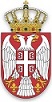 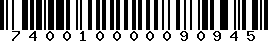 ЈАВНИ ИЗВРШИТЕЉ__________________др Жарко Димитријевић